        В соответствии с Федеральным законом «Об основных гарантиях избирательных прав и права на участие в референдуме граждан Российской Федерации» администрация Янгорчинского сельского поселения Вурнарского района Чувашской Республики постановляет:1. Выделить специальные места для размещения предвыборных печатных агитационных материалов на выборах депутатов Собрания депутатов Янгорчинского  сельского  поселения Вурнарского района Чувашской Республики 19 сентября 2021 года  согласно приложению к настоящему постановлению. Глава Янгорчинского сельского поселения Вурнарского района Чувашской Республики                                  		 С. Р. Петров   ЧĂВАШ РЕСПУБЛИКИВАРНАР РАЙОНĚЧĂВАШ РЕСПУБЛИКИВАРНАР РАЙОНĚ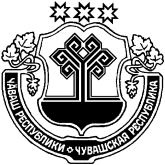 ЧУВАШСКАЯ РЕСПУБЛИКАВУРНАРСКИЙ РАЙОНÇĔРПЕЛ ЯЛ ПОСЕЛЕНИЙĚНАДМИНИСТРАЦИЙĚЙЫШĂНУ  № 28-ОАвгустăн  – 02-мĕшĕ 2021 ç.        Çĕрпел салиÇĔРПЕЛ ЯЛ ПОСЕЛЕНИЙĚНАДМИНИСТРАЦИЙĚЙЫШĂНУ  № 28-ОАвгустăн  – 02-мĕшĕ 2021 ç.        Çĕрпел салиАДМИНИСТРАЦИЯЯНГОРЧИНСКОГО СЕЛЬСКОГОПОСЕЛЕНИЯПОСТАНОВЛЕНИЕ  № 28-О«02 »  августа    2021 г.    село ЯнгорчиноО выделении специальных мест для размещения печатных агитационных материалов на выборах депутатов Собрания  депутатов  Янгорчинского сельского поселения Вурнарского района Чувашской Республики 19 сентября 2021 года 